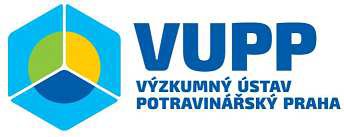 Objednávka  č.	21033088Datum :	09.03.2021Termín dodání :dle požadavkuForma úhrady :	PřevodemMísto dodání :Výzkumný ústav potravinářský Praha, v.v.i.Radiová 1285/7Vyřizuje :xxxxxxxxxxxxxx102 00Praha 10Telefon:xxxxxxxxxxxxxxxxPříjemce zásilky : xxxxxxxxxxxxxxxxxxxxE_mail:xxxxxxxxxxxxxxxxxxxxPředmět objednávkyObjednáváme u Váseditace rukopisu "Problems of seniors´ nutrition: an overview" rodilým mluvčímCelková cena (včetně DPH):	8 400,00	Dílčí dodávky nejsou povolenyŽádáme potvrdit tuto objednávku na e-mail : xxxxxxxxxxxxxVaši fakturu za dodávku očekáváme na e-mailu : fxxxxxxxxxxxxxxx	, případně na naší poštovní adreseVeřejná výzkumná instituce zřízená v roce 2006IČO: 00027022, DIČ: CZ00027022, Bank. spojení: xxxxxxxxxxxxxxxxxxxxxx